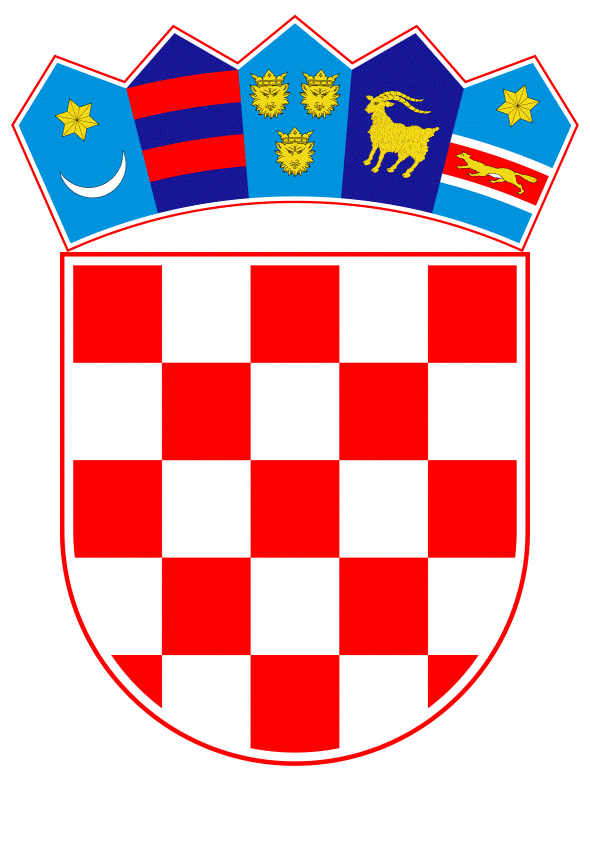 		VLADA REPUBLIKE HRVATSKE	Zagreb, 24. kolovoza 2022.__________________________________________________________________________Predlagatelj:		Ministarstvo unutarnjih poslova__________________________________________________________________________Predmet: 	Nacrt prijedloga zakona o izmjenama Zakona o nadzoru državne granice, s Nacrtom konačnog prijedloga zakona_____________________________________________________________________________________________________________________________________________________Banski dvori | Trg Sv. Marka 2 | 10000 Zagreb | tel. 01 4569 222 | vlada.gov.hrMINISTARSTVO UNUTARNJIH POSLOVAPRIJEDLOG ZAKONA O IZMJENAMA ZAKONA O NADZORU DRŽAVNE GRANICE, S KONAČNIM PRIJEDLOGOM ZAKONAZagreb, kolovoz 2022.USTAVNA OSNOVA ZA DONOŠENJE ZAKONAUstavna osnova za donošenje ovoga Zakona sadržana je u članku 2. stavku 4. podstavku 1. Ustava Republike Hrvatske (Narodne novine, br. 85/2010 – pročišćeni tekst i 5/2014 – Odluka Ustavnog suda Republike Hrvatske).OCJENA STANJA I OSNOVNA PITANJA KOJA SE TREBAJU UREDITI ZAKONOM TE POSLJEDICE KOJE ĆE DONOŠENJEM ZAKONA PROISTEĆIRepublika Hrvatska je potpisivanjem Ugovora o pristupanju Republike Hrvatske Europskoj uniji postala stranka Ugovora o Europskoj uniji, kao i Ugovora o funkcioniranju Europske unije i Ugovora o osnivanju Europske zajednice za atomsku energiju. Upotreba eura kao jedinstvene valute u Ekonomskoj i monetarnoj uniji regulirana je trima uredbama Vijeća EU-a. To su Uredba Vijeća (EZ) br. 1103/97 od 17. lipnja 1997. o određenim odredbama koje se odnose na uvođenje eura, Uredba Vijeća (EZ) br. 974/98 od 3. svibnja 1998. o uvođenju eura i Uredba Vijeća (EZ) br. 2866/98 od 31. prosinca 1998. o stopama konverzije između eura i valuta država članica koje usvajaju euro. Vlada Republike Hrvatske je na sjednici održanoj u prosincu 2020. godine donijela Nacionalni plan zamjene hrvatske kune eurom („Narodne novine“, br. 146/20), a s ciljem provedbe navedenog Nacionalnog plana,  Vlada je u rujnu 2021. godine donijela Zaključak o provedbi zakonodavnih aktivnosti povezanih s uvođenjem eura kao službene valute u Republici Hrvatskoj. Ovim Zaključkom utvrđen je popis zakona i podzakonskih propisa koje je potrebno izmijeniti radi pune prilagodbe hrvatskog zakonodavstva uvođenju eura kao službene valute.Osim donošenja zakona kojim će se urediti najvažnija pitanja vezana uz uvođenje eura kao službene valute u Republici Hrvatskoj, za potrebe pune prilagodbe hrvatskog zakonodavstva uvođenju eura, potrebno  je izmijeniti niz zakona i podzakonskih propisa koji sadržavaju odredbe povezane s kunom. Važeći Zakon o nadzoru državne granice („Narodne novine“, br. 83/13 i 27/16) sadrži prekršajne odredbe kojima je propisano sankcioniranje pravnih i fizičkih osoba za ponašanja suprotna odredbama toga Zakona. Kao prekršajne sankcije propisane su novčane kazne, iznos kojih je izražen u kunama.Radi potrebe prilagodbe pravnog okvira Republike Hrvatske uvođenju eura kao nacionalne valute te nesmetanom i učinkovitom postupanju svih tijela uključenih u procesuiranje prekršaja utvrđenih Zakonom o nadzoru državne granice, potrebno je u ovom Zakonu zamijeniti iznose novčanih kazni izraženih u kunama tako da budu izraženi u eurima.III.	 OCJENA POTREBNIH SREDSTAVA ZA PROVEDBU ZAKONAZa provedbu ovoga Zakona nije potrebno osigurati dodatna sredstva u Državnom proračunu Republike Hrvatske.  IV. PRIJEDLOG ZA DONOŠENJE ZAKONA PO HITNOM POSTUPKU Donošenje ovog Zakona predlaže se po hitnom postupku sukladno članku 204. stavku 1. i članku 206. stavku 1. Poslovnika Hrvatskoga sabora („Narodne novine“, br. 81/13., 113/16., 69/17., 29/18., 53/20., 119/20. - Odluka Ustavnog suda Republike Hrvatske i 123/20.), prema kojima se po hitnom postupku donose zakoni kada to zahtijevaju osobito opravdani razlozi, odnosno koji se usklađuju s dokumentima Europske unije ako to zatraži predlagatelj.S obzirom da je Vlada Republike Hrvatske na sjednici održanoj u prosincu 2020. godine donijela Nacionalni plan zamjene hrvatske kune eurom („Narodne novine“, br. 146/20), potrebno je u zakonima koji sadrže prekršajne odredbe na temelju kojih se prekršitelji sankcioniraju novčanom kaznom čiji je iznos izražen u kunama, zamijeniti te iznose onima izraženim u euru, s ciljem učinkovite i pravodobne prilagodbe pravnog okvira Republike Hrvatske uvođenju eura kao nacionalne valute.KONAČNI PRIJEDLOG  ZAKONA O IZMJENAMA ZAKONA O  NADZORU DRŽAVNE GRANICEČlanak 1.	U Zakonu o nadzoru državne granice („Narodne novine“, br. 83/13 i 27/16) u članku 42. riječi: „od 2.000,00 do 10.000,00 kuna“ zamjenjuju se riječima: „od 260,00 do  1.320,00 eura“.Članak 2.	U članku 43. riječi: „od 1.000,00 do 5.000,00 kuna“ zamjenjuju se riječima: „od  130,00    do 660,00 eura“.Članak 3.	U članku 44. riječi: „od 100,00 do 1.000,00 kuna“ zamjenjuju se riječima: „od  10,00    do 130,00 eura“.Članak 4.	U članku 45. stavku 1. riječi: „od 10.000,00 do 50.000,00 kuna“ zamjenjuju se riječima: „od 1.320,00 do 6.630,00 eura“.	U stavku 2. riječi: „od 5.000,00 do 10.000,00 kuna“ zamjenjuju se riječima: „od 660,00 do 1.320,00 eura“.Članak 5.	U članku 46. riječi: „od 22.000,00 do 40.000,00 kuna“ zamjenjuju se riječima: „od  2.910,00 do 5.300,00 eura“.Članak 6. 	Ovaj Zakon objavit će se u „Narodnim novinama“, a stupa na snagu na dan uvođenja eura kao službene valute u Republici Hrvatskoj.OBRAZLOŽENJE ODREDBI PREDLOŽENOG ZAKONAČlanak 1. – 5. Iznosi novčanih kazni utvrđeni člancima 42., 43., 44., 45. i 46. Zakona o nadzoru državne granice („Narodne novine“, br. 83/13 i 27/16) zamjenjuju se iznosima izraženim u euru.Članak 6.Propisuje se stupanje na snagu ovog Zakona.ODREDBE VAŽEĆEG ZAKONA KOJE SE MIJENJAJU Članak 42.Kaznom zatvora do 30 dana ili novčanom kaznom u iznosu od 2.000,00 do 10.000,00 kuna kaznit će se za prekršaj fizička osoba, ako:1. prijeđe ili pokuša prijeći državnu granicu izvan graničnog prijelaza ili preko graničnog prijelaza izvan radnog vremena graničnog prijelaza (članak 4. Zakonika o schengenskim granicama),2. izbjegne graničnu kontrolu ili napusti područje graničnog prijelaza dok granična kontrola još nije obavljena (članak 26. stavak 1. ovoga Zakona).Članak 43.Novčanom kaznom u iznosu od 1.000,00 do 5.000,00 kuna kaznit će se za prekršaj fizička osoba, ako:1. na području graničnog prijelaza ne postupa po upozorenjima i naredbama službenika koji obavljaju graničnu kontrolu (članak 15. stavak 3. ovoga Zakona),2. kao obrtnik nadležnoj policijskoj postaji ne dostavi osobne podatke zaposlenika prije nego što zaposlenik započne s radom na području graničnog prijelaza, odnosno osobama koje se privremeno kreću ili zadržavaju na području graničnog prijelaza (članak 16. ovoga Zakona),3. kao zapovjednik teretnog ili putničkog broda u međunarodnom prometu nakon uplovljavanja u teritorijalno more ili unutarnje vode Republike Hrvatske, najkraćim uobičajenim plovnim putem ne uplovi u luku u kojoj se nalazi granični prijelaz, radi obavljanja granične kontrole i ne ispuni obvezu zapovjednika broda (članak 17. stavci 1. i 3. ovoga Zakona),4. kao zapovjednik jahte ili voditelj brodice namijenjene razonodi ili sportu u međunarodnom prometu, nakon uplovljavanja u teritorijalno more ili u unutarnje vode Republike Hrvatske ne uplovi najkraćim plovnim putem u najbližu luku u kojoj se nalazi granični prijelaz, radi obavljanja granične kontrole i ne ispuni obvezu voditelja (članak 17. stavak 2. ovoga Zakona),5. kao zapovjednik ili voditelj plovila, po dolasku iz inozemstva ili prije odlaska u inozemstvo, ne preda graničnoj policiji popis članova posade i putnika na plovilu, odnosno ne da na uvid njihove isprave propisane za prelazak državne granice (prilog. VI. točka 3.1.2. Zakonika o schengenskim granicama),6. kao zapovjednik putničkog broda na kružnom putovanju najkasnije 24 sata prije pristupanja graničnoj kontroli ne preda graničnoj policiji popis članova posade i putnika na plovilu (prilog VI. točka 3.2.4. Zakonika o schengenskim granicama),7. kao zapovjednik ili voditelj plovila, u međunarodnom prometu, pristane plovilom izvan pomorskog ili riječnog graničnog prijelaza bez potrebnog odobrenja, osim u slučaju više sile, (članak 17. stavak 4. ovoga Zakona),8. kao zapovjednik teretnog ili putničkog broda ili kao voditelj jahte ili brodice namijenjene razonodi ili sportu, u međunarodnom prometu, nakon obavljene granične kontrole na izlazu iz Republike Hrvatske ne isplovi, najkraćim uobičajenim, odnosno najkraćim plovnim putem iz unutarnjih morskih voda i teritorijalnog mora Republike Hrvatske i ne ispuni obvezu zapovjednika ili voditelja plovila (članak 17. stavak 5. ovoga Zakona),9. se kao zapovjednik ili voditelj plovila u roku od 36 sati ne vrati u luku iz koje je isplovio ili neku drugu luku na teritoriju Republike Hrvatske, odnosno ako pristane u luku ili uplovi u teritorijalno more druge države (članak 19. stavci 1. i 2. ovoga Zakona),10. kao zapovjednik ili voditelj plovila ne najavi nadležnoj policijskoj upravi prelazak državne granice (članak 19. stavak 3. ovoga Zakona)11. se kao zapovjednik ili voditelj ribarskog plovila u slučajevima obalnog ribarenja ne vrati u roku od 36 sati u matičnu luku ili neku drugu luku na teritoriju države potpisnice odnosno ako uplovi u luku koja nije država potpisnica (prilog VI. točka 3.2.8. Zakonika o schengenskim granicama),12. kao zapovjednik, voditelj ili vlasnik plovila odmah ne izvijesti nadležno tijelo o promjenama u sastavu posade ili putnika, odnosno ako u najkraćem roku, po mogućnosti i prije ulaska broda u luku, ne obavijesti nadležno tijelo o postojanju slijepih putnika na brodu (prilog VI. točka 3.1.4. Zakonika o schengenskim granicama),13. kao zapovjednik ili voditelj plovila u međunarodnom prometu ili kao zapovjednik ili voditelj plovila u slučajevima obalnog ribarenja i obavljanja aktivnosti iz članka 19. ovoga Zakona, osim u slučaju spašavanja osoba, ukrca ili iskrca osobu izvan graničnog prijelaza (članak 20. stavak 1. ovoga Zakona),14. kao zapovjednik ili voditelj plovila u međunarodnom prometu ili kao zapovjednik ili voditelj plovila u slučajevima obalnog ribarenja i obavljanja aktivnosti iz članka 19. ovoga Zakona, radi spašavanja, ukrca ili iskrca osobu izvan graničnog prijelaza, a to ne prijavi odmah najbližoj policijskoj postaji (članak 20. stavak 2. ovoga Zakona),15. kao član posade stranoga plovila, odnosno zrakoplova kojem je izdano odobrenje sukladno članku 21. ovoga Zakona napusti mjesto za koje mu je odobreno kretanje (članak 21. stavci. 1. i 2. ovoga Zakona),16. kao strojovođa vlaka u međunarodnom prometu, osim kada je to nužno zbog reguliranja željezničkog prometa ili zbog više sile, zaustavi vlak između državne granice i graničnog prijelaza (članak 22. stavak 1. ovoga Zakona),17. kao strojovođa vlaka nije, bez odgađanja, o zaustavljanju vlaka, obavijestio graničnu policiju (članak 22. stavak 2. ovoga Zakona),18. pri graničnoj kontroli ne preda na uvid isprave propisane za prelazak državne granice (članak 26. stavak 1. ovoga Zakona),19. ne pojasni sve okolnosti vezane za prelazak državne granice ili ne postupa po upozorenjima i naredbama nadležnih službenika koji obavljaju graničnu kontrolu (članak 26. stavak 2. ovoga Zakona),20. na posebne obavijesne ploče i drugu signalizaciju kojom se upozorava na približavanje graničnoj crti postavlja druge ploče i signalizaciju kojima se smanjuje vidljivost obavijesnih ploča i druge signalizacije kojima se upozorava na graničnu crtu (članak 30. stavak 3. ovoga Zakona),21. obavlja plovidbu, lov, ribolov, prelijeće letjelicama i drugim napravama za letenje, kreće se, zadržava ili naseljava uz graničnu crtu, ako je to uredbom Vlade Republike Hrvatske zabranjeno (članak 31. stavak 2. ovoga Zakona),22. bez pisane najave nadležnoj policijskoj postaji, najkasnije 24 sata prije početka lova, pojedinačno ili u grupi lovi u dubini 300 metara od granične crte (članak 31. stavak 3. ovoga Zakona),23. sadi ili sije određene vrste poljoprivrednih kultura, drveća i drugog raslinja uz graničnu crtu kada je to naredbom ministra unutarnjih poslova zabranjeno (članak 31. stavak 4. ovoga Zakona).Članak 44.Novčanom kaznom u iznosu od 100,00 do 1.000,00 kuna kaznit će se za prekršaj fizička osoba ako:1. se kreće ili zadržava na području graničnog prijelaza bez namjere prelaska državne granice ili bez drugih opravdanih razloga (članak 15. stavak 1. ovoga Zakona),2. ako boravi dulje od dopuštenog trajanja boravka u pograničnom području propisanog bilateralnim sporazumom (članak 5. Uredbe (EZ), br. 1931/2006).Članak 45.(1) Novčanom kaznom od 10.000,00 do 50.000,00 kuna kaznit će se za prekršaj pravna osoba:1. koja ne omogući da se granična kontrola obavlja nesmetano, u skladu s odredbama ovoga Zakona (članak 11. stavak 2. ovoga Zakona),2. koja nadležnoj policijskoj postaji ne dostavi osobne podatke zaposlenika prije nego što zaposlenik započne s radom na području graničnog prijelaza i osobne podatke osoba koje se privremeno kreću ili zadržavaju na području graničnog prijelaza (članak 16. stavci 1. i 2. ovoga Zakona),3. čiji zapovjednik teretnog ili putničkog broda u međunarodnom prometu nakon uplovljavanja u teritorijalno more ili unutarnje vode Republike Hrvatske najkraćim uobičajenim plovnim putem ne uplovi u luku u kojoj se nalazi granični prijelaz, radi obavljanja granične kontrole i ne ispuni obvezu zapovjednika broda (članak 17. stavci 1. i 3. ovoga Zakona),4. čiji zapovjednik ili voditelj plovila, u međunarodnom prometu, pristane plovilom izvan pomorskog ili riječnoga graničnog prijelaza bez potrebnog odobrenja, osim u slučaju više sile (članak 17. stavak 4. ovoga Zakona),5. čiji zapovjednik ili voditelj plovila, po dolasku iz inozemstva ili prije odlaska u inozemstvo, ne preda graničnoj policiji popis članova posade i putnika na plovilu, odnosno ne preda na uvid njihove isprave propisane za prelazak državne granice (prilog VI. točka 3.1.2. Zakonika o schengenskim granicama),6. čiji zapovjednik putničkog broda na kružnom putovanju, najkasnije 24 sata prije pristupanja graničnoj kontroli ne preda graničnoj policiji popis članova posade i putnika na plovilu (prilog VI. točka 3.2.4. Zakonika o schengenskim granicama),7. čiji zapovjednik teretnog ili putničkog broda u međunarodnom prometu nakon obavljene granične kontrole na izlazu iz Republike Hrvatske ne isplovi, najkraćim uobičajenim plovnim putem iz unutarnjih morskih voda i teritorijalnog mora Republike Hrvatske i ne ispuni obvezu zapovjednika ili voditelja plovila (članak 17. stavak 5. ovoga Zakona),8. čiji se zapovjednik ili voditelj plovila, u roku od 36 sati ne vrati u luku iz koje je isplovio ili neku drugu luku na teritoriju Republike Hrvatske, odnosno ako pristane u luku ili uplovi u teritorijalno more druge države (članak 19. stavci 1. i 2. ovoga Zakona),9. čiji zapovjednik ili voditelj plovila ne najavi nadležnoj policijskoj upravi prelazak državne granice (članak 19. stavak 3. ovoga Zakona),10. čiji se zapovjednik ili voditelj ribarskog plovila, u slučajevima obalnog ribarenja ne vrati u roku od 36 sati u matičnu luku ili neku drugu luku na teritoriju države potpisnice odnosno ako uplovi u luku koja nije država potpisnica (prilog VI. točka 3.2.8. Zakonika o schengenskim granicama),11. čiji zapovjednik odnosno voditelj ili kao vlasnik plovila odmah ne izvijesti nadležno tijelo o promjenama u sastavu posade ili putnika, odnosno ako u najkraćem roku, po mogućnosti i prije ulaska broda u luku, ne obavijesti nadležno tijelo o postojanju slijepih putnika na brodu (prilog VI. točka 3.1.4. Zakonika o schengenskim granicama),12. čiji zapovjednik ili voditelj plovila u međunarodnom prometu ili čiji zapovjednik ili voditelj plovila u slučajevima obalnog ribarenja, kao i obavljanja aktivnosti iz članka 19. ovoga Zakona, osim u slučaju spašavanja osoba, ukrca ili iskrca osobu izvan graničnog prijelaza (članak 20. stavak 1. ovoga Zakona),13. čiji zapovjednik ili voditelj plovila u međunarodnom prometu ili čiji zapovjednik ili voditelj plovila u slučajevima obalnog ribarenja, kao i obavljanja aktivnosti iz članka 19. ovoga Zakona, radi spašavanja ukrca ili iskrca osobu izvan graničnog prijelaza, a to ne prijavi odmah najbližoj policijskoj postaji (članak 20. stavak. 2. ovoga Zakona),14. čiji strojovođa vlaka u međunarodnom prometu, osim kada je to nužno zbog reguliranja željezničkog prometa ili zbog više sile, zaustavi vlak između državne granice i graničnog prijelaza (članak 22. stavak 1. ovoga Zakona),15. čiji strojovođa vlaka nije, bez odgađanja o zaustavljanju vlaka obavijestio graničnu policiju (članak 22. stavak 2. ovoga Zakona),16. čiji djelatnik obavlja plovidbu, lov, ribolov, prelijeće letjelicama i drugim napravama za letenje, kreće se ili zadržava uz graničnu crtu kada je zabrana propisana uredbom Vlade Republike Hrvatske (članak 31. stavak 2. ovoga Zakona),17. koja upravlja lovištem te bez pisane najave nadležnoj policijskoj postaji, najkasnije 24 sata prije početka lova, odobri pojedinačno ili u grupi lov u dubini 300 metara od granične crte (članak 31. stavak 3. ovoga Zakona),18. čiji djelatnik sadi ili sije određene vrste poljoprivrednih kultura, drveća i drugog raslinja uz graničnu crtu kada je to naredbom ministra unutarnjih poslova zabranjeno (članak 31. stavak 4. ovoga Zakona).(2) Za prekršaje iz stavka 1. ovoga članka novčanom kaznom u iznosu od 5.000,00 do 10.000,00 kuna kaznit će se odgovorna osoba u pravnoj osobi.Članak 46.Novčanom kaznom od 22.000,00 do 40.000,00 kuna kaznit će se za prekršaj;1. pravna osoba koja u svojstvu željezničkog prijevoznika dostavi netočne ili nepotpune podatke ili ne dostavi podatke iz članka 23. ovoga Zakona,2. pravna osoba koja u svojstvu zračnog prijevoznika dostavi netočne ili nepotpune podatke ili ne dostavi podatke o putnicima iz članka 24. stavka 2. ovoga Zakona (članak 24. stavak 1. ovoga Zakona).